Special Right Triangles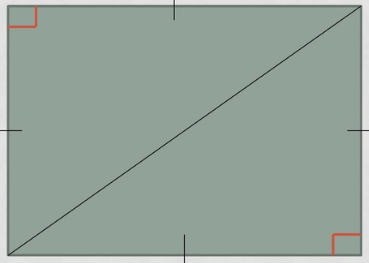 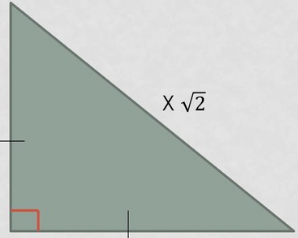 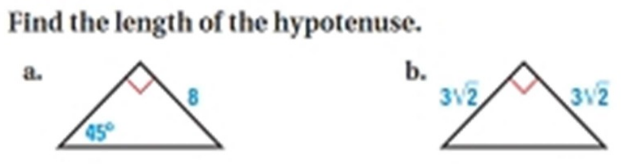 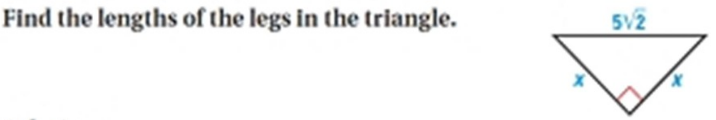 You try: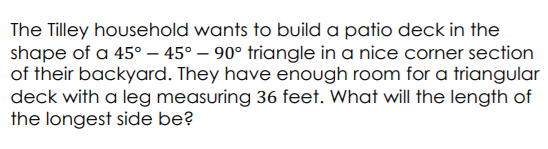 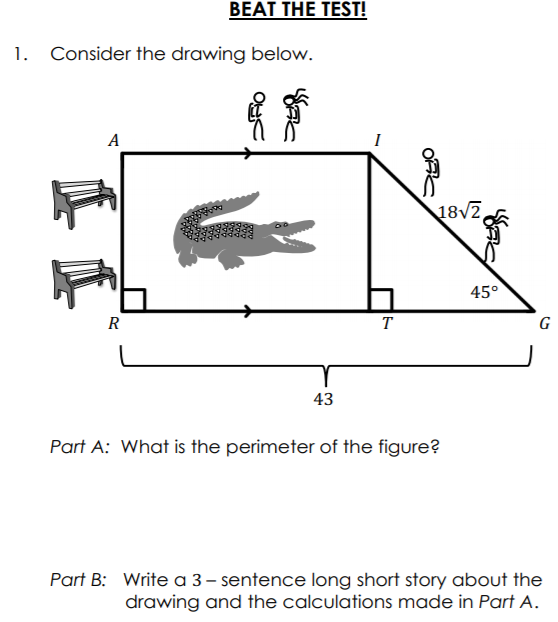 You try.  Find the value of x on this Isosceles Right Triangle.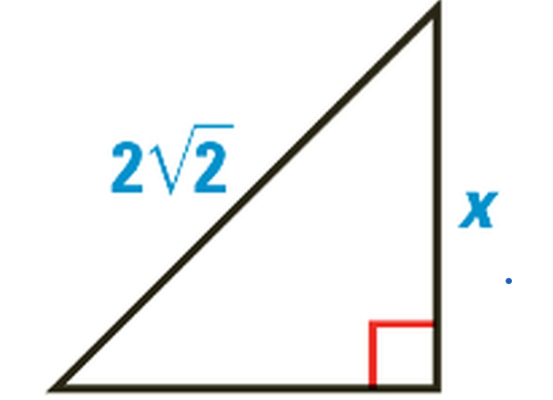 You try:Find the value of y on this Right Isosceles Triangle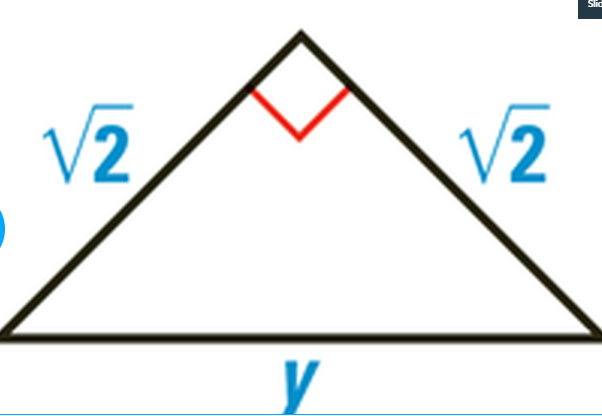 You try:Find the value of the diagonal of the square below.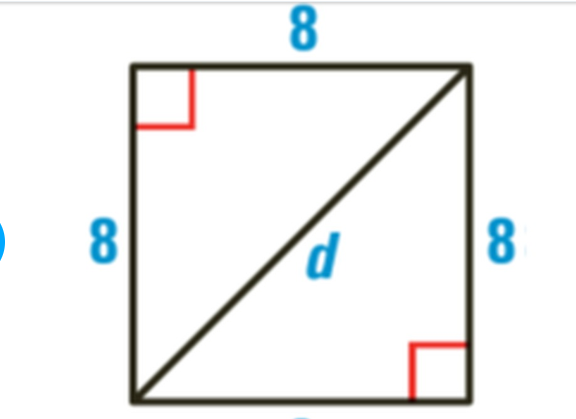 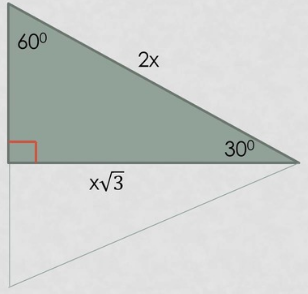 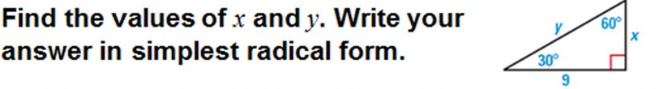 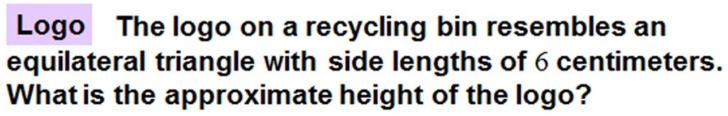 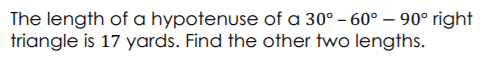 You try:  Find the value of x.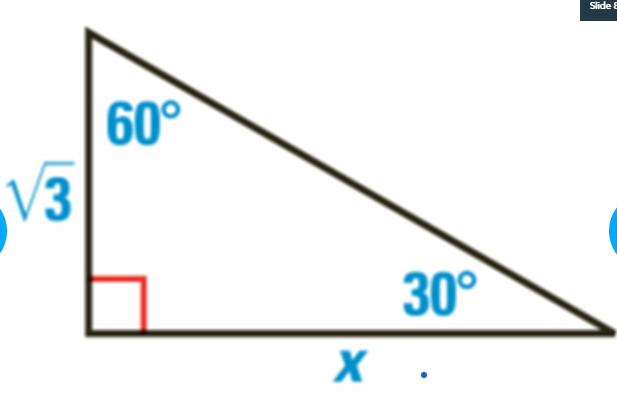 You try:  Find the height of the equilateral triangle.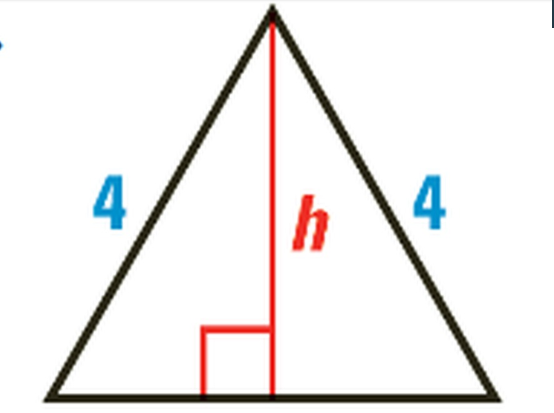 You try: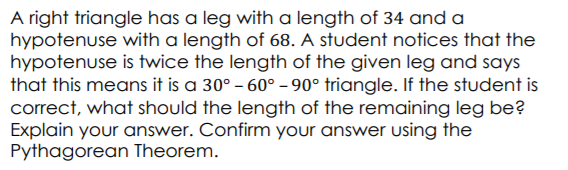 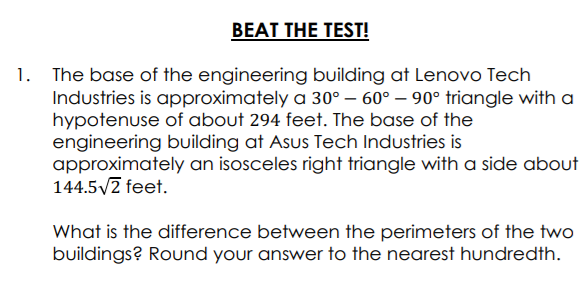 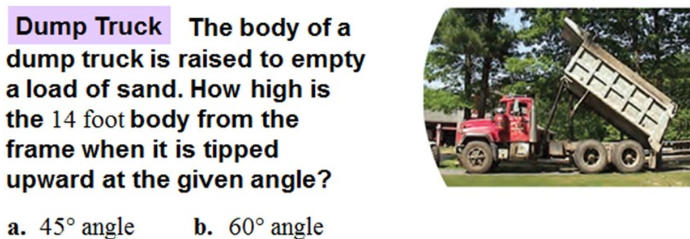 You try:  Find the values of x, y, and z.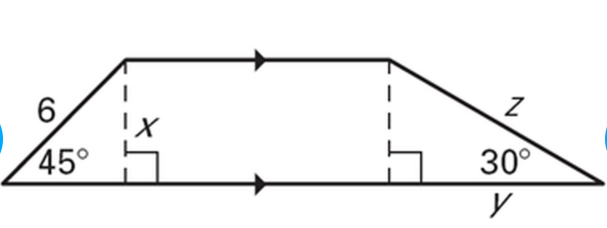 